JK18-Ⅲ电池夹说明书（VER2.1）应用范围适用于蓄电池电池组电极级联和引出、电缆线引出，连接简单可靠安全。技术参数1.适用于电缆线外径 7mm ～14mm, 极板厚度>2mm；2.保险管类型：车载保险；3.保险丝规格：额定电流 2A,额定电压 32VDC；4.电池夹阻值：50 ～ 550 毫欧；支架材质：不锈钢 304；螺钉材质：不锈钢 304；7.绝缘套性能：阻燃绝缘；导线规格：额定电压：600V；额定电流：8A; 导线直径：￠1.1±0.2mm； 总线径（含绝缘部分）：￠3.2±0.5mm；焊接处抗拉强度: 6 公斤。外形尺寸：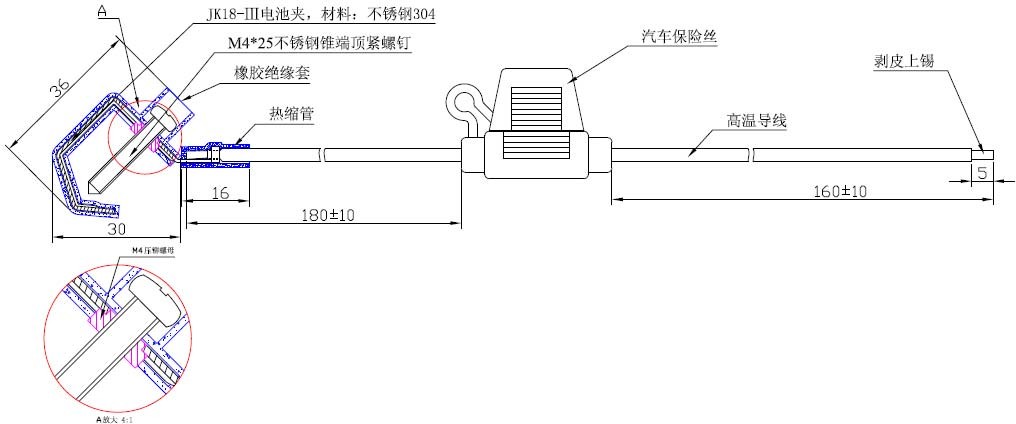 实物图：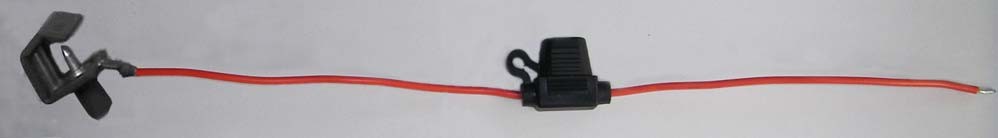 安装说明：将螺钉向上拧，拧到可放入电缆或电池极板高度，然后将电缆或极板放入电池夹内，并将螺钉向下拧，直至螺钉头部穿破电缆或极板的绝缘层，使电池夹与导体可靠连接。注意事项：保证螺丝刀绝缘良好，使用时应注意不要碰触金属部分；确认电池夹螺钉与电缆或极板导体连接可靠；确认保险丝安装到位，保险盖合好，确认导线与电池夹连接可靠；操作时应做好安全保护措施，避免发生触电事故。